SABRINA CARPENTER PERFORMS “THUMBS” ON THE LATE LATE SHOW WITH JAMES CORDENPERFORMANCE MARKS SABRINA’S LATE NIGHT TELEVISION DEBUT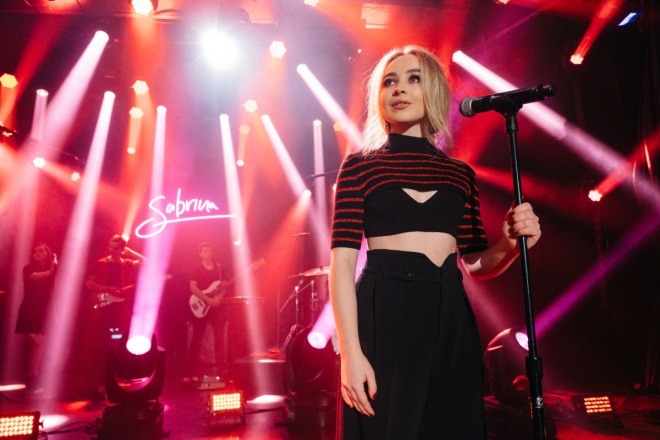 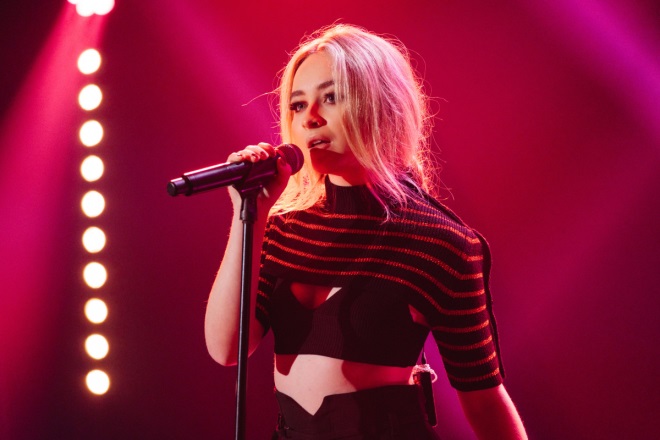 Photos: Terence Patrick/CBS ©2017 CBS Broadcasting, Inc. All Rights ReservedDOWNLOAD PHOTOS FOR USE HEREPerformance: https://www.youtube.com/watch?v=4JHIR5o2J7kApril 18, 2017 – Last night, singer/songwriter SABRINA CARPENTER made her late night television debut on The Late Late Show with James Corden with a performance of her infectious single “Thumbs” from her sophomore album EVOLution. Watch the performance HERE. Sabrina was wearing Red Valentino Pre-Fall 2017 Collection.In May, Sabrina will embark as special guest on The Vamp’s UK and Ireland tour and in June, join Ariana Grande’s Dangerous Woman World Tour in Brazil as special guest.Sabrina CarpenterWebsite: http://www.sabrinacarpenter.comFacebook: http://www.facebook.com/sabrinacarpenterInstagram: @sabrinacarpenterTwitter: @SabrinaAnnLynnPress Contacts:Brit Reece & Natasha Desai / PMK*BNCBritish.Reece@pmkbnc.com / Natasha.Desai@pmkbnc.com Lillian Matulic & Sharrin Summers / Hollywood RecordsLillian.Matulic@disney.com / Sharrin.Summers@disney.com